SBI 3U – Genetics - GMO Debate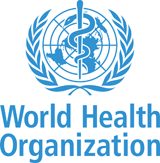 Essential Question:  Can you justify GMO’s?The members of the World Health Organization are convening on Thursday, November 23, 2017 in Toronto, Ontario, Canada.As a member of the World Health Organization, you are representing your country and are assigned the task of debating whether the use of GMO’s (genetically modified organisms), are justified in your country. You have roughly three weeks to prepare your 1) position and arguments for debate, 2) your 1 minute introduction at council and 3) your adjusted report from your country in a format of your choice. At the end of the meeting, WHO would like to release a world-wide statement on the benefits and risks of GMO’s. To prepare for your country’s position please plan your perspective from the following criteria: perspective: choose your age, gender and/or an occupation that is found in your countryposition: current uses of GMO’s in your countryeconomy: country’s economic wealth/statuscurrent applications: GMO use, benefits and risks (based on scientific facts) to the population of your countrypost meeting: **Defend  whether your initial position/opinion has changed based on other countries’ arguments.Please use the following chart to help organize your thoughts. Connections to material taught in class must be included for a valid argument and for a valid defense to support a change in your initial position. The Honourable Member of the WH Organization profile (you):Benefits of GMO’S:					       Risks of GMO’SNameAgeGenderOccupationCountryInitial Position Statement: (this is the initial argument you will take to council)